Тимошинина Зоя АндреевнаТимошинина Зоя Андреевна родилась 23 мая 1923 года в деревне Тимошина Демидовского (тогда Пореченского) района. 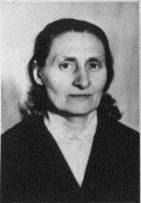 В 20-е годы в д. Тимошина было 6 семей – все Тимошинины (братья). Это была очень красивая, утопающая в садах деревня, при въезде в нее жители посадили роскошную аллею. И жили здесь культурные, очень работящие люди. Вот в таком месте майским днем в семье Андрея и Варвары Тимошининых родилась дочь Зоя. Прекрасная природа, любовь в семье окружали девочку с детства. Училась Зоя охотно. В 1941 году Зоя Андреевна закончила Понизовскую среднюю школу. Во время поступления Зои Андреевны в Велижское педагогическое училище  началась война. Любимую деревню Тимошина враги сожгли дотла. С детства Зоя Андреевна мечтала стать учителем. Мечта сбылась в 1944 году, когда закончив в Смоленске восьмимесячные курсы по подготовке учителей, Зоя Андреевна стала работать учителем математики и физики в Глубочанской школе. В 1952 году молодая учительница приехала с мужем Шевченковым Александром Кузьмичом жить в Понизовье и с того времени и по 1978 год (26 лет) трудилась в Понизовской средней школе. Ее педагогический стаж – 56 лет. Награждена медалью «За доблестный труд в период Великой Отечественной войны», юбилейными медалями, медалью «Ветеран труда».